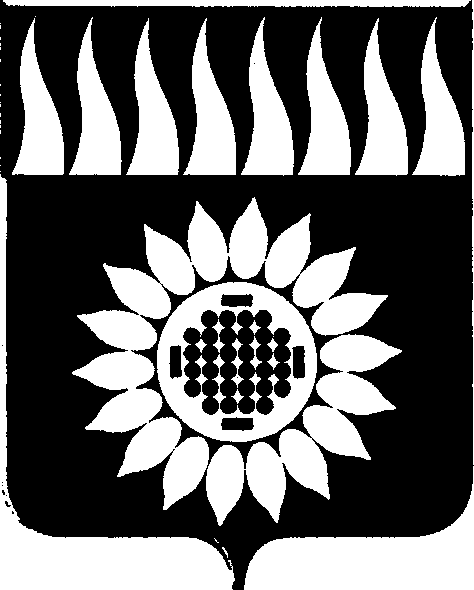 ГОРОДСКОЙ ОКРУГ ЗАРЕЧНЫЙД У М Аседьмой созыв_____________________________________________________________________________________________ОДИННАДЦАТОЕ ОЧЕРЕДНОЕ ЗАСЕДАНИЕР Е Ш Е Н И Е  28.04.2022 № 59-РОб отчете о результатах деятельности Главы городского округа Заречный и деятельности администрации городского округа Заречный за 2021 год    Заслушав отчет о результатах деятельности Главы городского округа Заречный и деятельности администрации городского округа Заречный за 2021 год, информацию о социально-экономическом положении городского округа, в том числе анализ и состояние отраслей экономики и социальной сферы городского округа, тенденции их развития, динамику процессов, информацию об исполнении поручений Думы городского округа Заречный, показатели оценки эффективности деятельности органов местного самоуправления городского округа Заречный, учитывая отсутствие серьезных сбоев в реализации органами местного самоуправления городского округа полномочий по решению вопросов местного значения, закрепленных за ними в Уставе городского округа,  и отдельных переданных государственных полномочий,   на основании ст. ст. 25, 28 Устава городского округа Заречный, Положения о порядке подготовки и рассмотрения Думой городского округа Заречный ежегодного отчета о результатах деятельности Главы городского округа Заречный и деятельности администрации городского округа Заречный, утвержденного решением Думы от 30.03.2017 г. № 49-Р, Дума решила:	1. Признать деятельность Главы городского округа Заречный и деятельность администрации городского округа Заречный в 2021 году удовлетворительной.          2. Опубликовать прилагаемый отчет о результатах деятельности Главы городского округа Заречный и администрации городского округа Заречный за 2021 год в установленном порядке и разместить на официальном сайте городского округа Заречный.Председатель Думы городского округа                                        А.А. КузнецовОТЧЕТГлавы городского округа Заречный Андрея Владимировича Захарцева о результатах его деятельности и деятельности 
администрации городского округа Заречныйза 2021 годВведениеВ соответствии с Федеральным законом от 06 октября 2003 года № 131-ФЗ «Об общих принципах организации местного самоуправления в Российской Федерации», решением Думы городского округа Заречный от 30.03.2017 № 49-Р «Об утверждении Положения о порядке подготовки и рассмотрения Думой городского округа Заречный ежегодного отчета Главы городского округа Заречный о результатах его деятельности, деятельности администрации городского округа Заречный», Уставом городского округа Заречный подготовлен ежегодный отчёт о результатах деятельности Главы городского округа Заречный и администрации городского округа Заречный.В 2021 году деятельность Главы городского округа Заречный и администрации городского округа Заречный осуществлялась в соответствии с полномочиями Главы городского округа и администрации, закрепленными в Уставе городского округа Заречный, а также по направлениям, обозначенным в Указе Президента Российской Федерации от 07 мая 2018 года № 204 «О национальных целях и стратегических задачах Российской Федерации на период до 2024 года».Отчетный год, несмотря на продолжение действий вынужденных ограничительных мер, направленных на предотвращение и распространение новой коронавирусной инфекции (2019-nCOV), стал для городского округа Заречный результативным. Реализованы намеченные планы, и направлены значительные ресурсы на будущее развитие территории в области социальной сферы, инфраструктурного развития, благоустройства и жилищно-коммунального хозяйства.Глава 1. Социально-экономическое развитиеНа территории городского округа Заречный осуществляют хозяйственную деятельность 605 организаций и 858 индивидуальных предпринимателей, 751 плательщик налога на профессиональный доход.Промышленность. Объем отгруженных товаров собственного производства, выполненных работ и услуг организациями промышленного производства, не относящимися к субъектам малого предпринимательства, в целом по городскому округу составил 47 739,1 млн. рублей или 87,8% к соответствующему периоду 2020 года, в том числе:обеспечение электрической энергией, газом и паром; кондиционирование воздуха – 84,7%;обрабатывающие производства – 132,2%;водоснабжение, водоотведение, организация сбора и утилизации отходов, деятельность по ликвидации загрязнений – 108,0%;добыча полезных ископаемых – 43,8%.Строительство. В отчетном периоде объем работ, выполненных крупными и средними организациями, по виду деятельности «строительство» составил 198,9 млн. рублей или 41,4% к уровню 2020 года (в действующих ценах).В 2021 году в городском округе Заречный введено жилья общей площадью 14 790 м2 или 61,7% к уровню 2020 года, 83,1% общей площади введенных в эксплуатацию жилых домов построено индивидуальными застройщиками.Сельское хозяйство. Основным производителем сельскохозяйственной продукции на территории городского округа Заречный является ООО «Мезенское». В целом, по сравнению с 2020 годом, объем отгруженных товаров собственного производства снизился на 6,9%. Наблюдается снижение объемов производства молока на 10,3% и мяса на 21,4%. Причиной снижения показателей послужило засушливое лето 2021 года.Финансовые результаты деятельности организаций. Крупными и средними организациями городского округа Заречный в 2021 году получен положительный сальдированный финансовый результат (прибыль) в размере 2 696,1 млн. рублей или в 3,5 раза выше уровня прошлого года.Инвестиции. Важнейшим условием развития экономики и социальной сферы является инвестиционная деятельность. В 2021 году по крупным и средним организациям инвестиции в основной капитал составили 2 692,3 млн. рублей или 110,0 % к уровню 2020 года в фактически действовавших ценах.По сравнению с прошлым годом наибольший рост инвестиций наблюдается по видам деятельности:- «обеспечение электрической энергией, газом и паром; кондиционирование воздуха» - 137,2%;- «деятельность в области здравоохранения и социальных услуг» - 139,7%.Основными источниками финансирования инвестиций в основной капитал являлись собственные средства организаций – 95,4%, привлеченные средства составили 4,6%.Малое и среднее предпринимательство, потребительский рынок.Реализация мер поддержки субъектов малого и среднего предпринимательства осуществляется в рамках муниципальной программы «Развитие малого и среднего предпринимательства в городском округе Заречный до 2024 года». В 2021 году финансирование составило 31 672,6 тыс. рублей, в том числе 30 103,59 тыс. рублей на строительство муниципального индустриального парка, площадки № 1.В целях поддержки субъектов малого и среднего предпринимательства в городском округе Заречный до 31 декабря 2021 года продолжала действовать отсрочка платежей по договорам на установку и эксплуатацию рекламных конструкций равными долями без начисления пеней и уплаты арендных платежей за земли, государственная собственность на которые не разграничена.Администрация оказывает всестороннее содействие работе организаций, образующих инфраструктуру поддержки предпринимательства. Фонду поддержки малого предпринимательства городского округа Заречный предоставлена субсидия на реализацию мероприятий по поддержке субъектов малого и среднего предпринимательства в сумме 1 438,00 тыс. рублей, два резидента получили компенсацию части затрат по оплате за аренду помещений в Бизнес – Инкубаторе в общей сумме 250,00 тыс. рублей.Важным направлением поддержки предпринимательства является консультационная и образовательная поддержка.В 2021 году Фондом поддержки малого предпринимательства городского округа Заречный (далее - ФПМП ГО Заречный) оказаны консультационные услуги 45 субъектам малого и среднего предпринимательства, проведено 9 мероприятий для предпринимателей городского округа (семинары, в т.ч. в формате онлайн, мастер-классы). Общее число участников 144 человека.С 01.10.2021 по 30.12.2021 проведен мониторинг наличия (отсутствия) административных барьеров и оценки состояния развития конкуренции на товарных рынках Свердловской области субъектами предпринимательской деятельности путем опроса субъектов малого и среднего предпринимательства по 28 товарным рынкам городского округа Заречный.Оказана финансовая поддержка одному сельхозтоваропроизводителю в размере 131,0 тыс. рублей.В целях информирования субъектов малого и среднего предпринимательства на официальном сайте городского округа Заречный в разделе «экономика и финансы/малое и среднее предпринимательство» размещалась информация о мерах поддержки субъектов предпринимательства.В сфере потребительского рынка осуществляют деятельность 394 хозяйствующих субъекта.На территории городского округа расположены 223 объекта торговли общей площадью 45 386,0 м2, в том числе:- 92 стационарных магазина по продаже продуктов питания торговой площадью 18 056 м2;- 94 стационарных магазина по продаже непродовольственных товаров общей площадью 7 892 м2;- 6 торговых центров торговой площадью 18 458 м2;- 47 объектов нестационарной торговой сети площадью 1 696 м2.В сфере общественного питания осуществляют деятельность 46 объектов (3 550 посадочных мест) площадью 12 744,7 м2 и 125 объектов бытового обслуживания площадью 6 285 м2.После отмены части ограничений, связанных с распространением новой коронавирусной инфекции, возобновлена работа городских ярмарок. В 2021 году проведено 78 ярмарочных мероприятий на трех площадках города.За 2021 год открыто 5 объектов общественного питания в с. Мезенском и 2 новых объекта по торговле продовольственными товарами:1 торговый объект общей площадью 850 кв. м. («Пятёрочка» в д. Гагарке);1 нестационарный сезонный объект по торговле сельскохозяйственной продукцией площадью 80 кв. м.Благодаря открытию новых объектов создано более 30 рабочих мест.Показатель обеспеченности площадями стационарных торговых объектов в 2021 году превысил минимальный норматив обеспеченности населения площадью торговых объектов в 2,6 раза и составил 1 140 м2 на 1 тысячу жителей.Развивается нестационарная торговля, в 2021 году заключено 5 договоров, предусматривающих размещение нестационарных торговых объектов, общей площадью 167 кв.м. В бюджет городского округа дополнительно поступило 423,31 тыс. рублей.В связи с ограничениями, связанными с распространением новой коронавирусной инфекции, увеличился оборот онлайн-торговли, открылись новые интернет-магазины на базе действующих объектов торговли. В 2021 году открыто два пункта выдачи интернет – магазина «Вайлдбериз».В течение всего года специалистами администрации городского округа Заречный проводились проверки предприятий потребительского рынка по соблюдению санитарно-эпидемиологических правил (масочный режим, социальное дистанцирование, наличие санитайзеров и т.д.) Всего проведено более 200 проверок.Среднемесячная начисленная заработная плата работников крупных и средних предприятий в 2021 году составила 62 399,0 рублей, по сравнению с соответствующим периодом предыдущего года выросла на 10,4%.Уровень среднемесячной заработной платы по видам деятельностиДемографическая ситуацияЧисленность населения городского округа Заречный на 1 января 2022 года составила 31 903 человек. Число родившихся в 2021 году в городском округе Заречный по сравнению с 2020 годом сократилось на 10,5 %, число умерших увеличилось на 11,2%.Естественное и миграционное движение населенияС 2018 года наблюдается рост естественной убыли населения. Сохраняются негативные демографические тенденции, связанные со старением населения и снижением численности женщин в репродуктивном возрасте (20 лет – 34 года).Общий прирост населения по итогам 2021 года (326 человек) обеспечен положительным миграционным сальдо.15 ноября закончилась Всероссийская перепись населения, которая проходила в электронном виде. Граждане, имеющие подтвержденную учетную запись на Госуслугах могли переписаться, не выходя из дома, а переписчики, обходившие дома, работали с электронными планшетами. Функционировало 10 переписных участков, к работе привлечено 68 переписчиков и 12 контролеров. Была организована информационно-разъяснительная кампания. Работа переписчиков оперативно регулировалась администрацией городского округа.Рынок труда и занятость населения Среднесписочная численность работников на крупных и средних предприятиях и организациях по обследуемым видам экономической деятельности по сравнению с 2020 годом снизилась на 1,0% и составила 9 292 человека. Наиболее высокие темпы прироста численности в организациях, осуществляющих деятельность в области информации и связи (+16,3%).В структуре занятости стабильно наибольший удельный вес составляют работники, занятые в организациях, основными видами деятельности которых являются «обеспечение электрической энергией, газом и паром; кондиционирование воздуха» (34,3 %) и «образование» (14,5 %).Численность безработных, официально зарегистрированных в органах службы занятости, на 01.01.2022 составила 117 человек. В течение 2021 года признано безработными и назначено пособие по безработице 366 человекам.Уровень зарегистрированной безработицы на 01 января 2022 года составил 0,71%.Глава 2. Осуществлении администрацией городского округа Заречный, иными подведомственными учреждениями полномочий по решению вопросов местного значения городского округа в 2021 году2.1. Исполнение бюджета городского округа и контроль за эффективным использованием бюджетных средств проводились в рамках бюджетной и налоговой политики, направленной на обеспечение устойчивости и сбалансированности бюджета, соблюдение режима экономии бюджетных средств, достижения разумного баланса между возможностями бюджета и потребностями в расходах.Местным бюджетом исполнены все принятые Думой городского округа Заречный обязательства по предоставлению мер социальной поддержки различным категориям граждан.Бюджет городского округа Заречный на 2021 год и плановый период 2022-2023 годов был утвержден решением Думы городского округа Заречный от 17.12.2020 № 106–Р «О бюджете городского округа Заречный на 2021 год и плановый период 2022-2023 годов».Общий объем доходов местного бюджета на 01.01.2021 был утвержден в сумме 1 396 791,5 тыс. рублей, в том числе:- налоговые и неналоговые доходы в сумме - 466 290,0 тыс. рублей;- объем безвозмездных поступлений от других бюджетов бюджетной системы Российской Федерации - 930 341,5 тыс. рублей;- объем прочих безвозмездных поступлений – 160,0 тыс. рублей.При уточнении бюджета в 2021 году налоговые и неналоговые доходы были увеличены на 34 130,6 тыс. рублей, безвозмездные поступления увеличены на 225 256,4 тыс. рублей.С учетом принятых изменений доходы местного бюджета на 31.12.2021 определены в сумме 1 656 178,5 тыс. рублей, в том числе налоговые и неналоговые доходы – 500 420,6 тыс. рублей.Исполнение доходной части бюджета за 2021 год (с учетом безвозмездных поступлений) составило 1 658 350,5 тыс. рублей или 100,1 % от годовых плановых показателей, в том числе: по налоговым и неналоговым доходам – 511 773,5 тыс. рублей (102,3 % к годовым бюджетным назначениям).По сравнению с прошлым годом налоговых и неналоговых доходов за 2021 год поступило больше на 5 213,9 тыс. рублей, что обусловлено постепенным восстановлением экономической активности после негативных последствий, связанных с распространением коронавирусной инфекции в 2020 году.В общем объеме поступлений налоговых и неналоговых доходов, налоговые доходы составили – 428 921,0 тыс. рублей или 83,8 %.Наибольший удельный вес поступлений в структуре налоговых и неналоговых доходов занимают:- налог на доходы физических лиц, его доля составила – 63,2 %;- налоги на совокупный доход – 10,9 %;- доходы от использования имущества, находящегося в государственной и муниципальной собственности - 10,1 %.Общий объем расходов бюджета городского округа Заречный на 2021 год был утвержден в сумме 1 791 388,9 тыс. рублей. Исполнение составило - 1 730 163,2 тыс. рублей или 96,6 %.Всего на реализацию восемнадцати муниципальных программ в 2021 году было направлено 1 626 877,4 тыс. рублей или 94,0 % от общего объема расходов.Расходы бюджета сохранили социальную направленность. Исполнение по отраслям социальной сферы составило 66,9 % от общего объема расходов или 1 157 820,7 тыс. рублей, из них на:образование - 915 936,6 тыс. рублей (удельный вес в структуре расходов 52,9 %);культуру - 121 716,6 тыс. рублей (удельный вес в структуре расходов 7,0 %);социальную политику - 117 839,0 тыс. рублей (удельный вес в структуре расходов 6,8 %);физическую культуру и спорт - 2 328,4 тыс. рублей (удельный вес в структуре расходов 0,1 %).В соответствии с Соглашением о сотрудничестве между Государственной Корпорацией по атомной энергии «Росатом» и Правительством Свердловской области № 1/1767-Д от 23.08.2011 и № 2 от 25.10.2012 за счет дополнительных налоговых отчислений от ГК «Росатом» в бюджете городского округа Заречный на 2021 год были предусмотрены денежные средства в сумме 432 211,2 тыс. рублей. Фактически освоено в 2021 году – 401 556,6 тыс. рублей, оставшиеся средства планируется освоить в 2022 году.Бюджет городского округа Заречный за 2021 год исполнен с дефицитом в размере 71 812,7 тыс. рублей.Муниципальный долг по состоянию на 1 января 2022 года составил 4 589,0 тыс. рублей, в том числе по бюджетным кредитам от других бюджетов бюджетной системы РФ в размере 4 589,0 тыс. рублей.Просроченная кредиторская задолженность по состоянию на 1 января 2022 года отсутствует.В целях недопущения нарушений бюджетного законодательства РФ Финансовым управлением ежедневно осуществлялся контроль за расходованием бюджетных средств.Наряду с предварительным контролем проводился внутренний муниципальный финансовый контроль.Отделом финансового контроля Финансового управления администрации городского округа Заречный за 2021 год проведено 8 плановых камеральных проверок в 8 учреждениях городского округа.Объем проверенных средств составляет 683 242,4 тыс. рублей.По соблюдению требований Федерального закона от 05 апреля 2013 года № 44-ФЗ «О контрактной системе в сфере закупок товаров, работ, услуг для обеспечения государственных и муниципальных нужд» проведено 9 плановых камеральных проверок в 9 учреждениях и 2 внеплановые камеральные проверки в 2 учреждениях.Объем проверенных средств - 809 804,5 тыс. рублей.В ходе проверок установлено, что муниципальными учреждениями при осуществлении закупок проведено 67 конкурентных процедур (аукционы, конкурсы и запросы котировок).Общая сумма начальных максимальных цен контрактов составила 625 121,8 тыс. рублей, заключено контрактов на сумму 576 207, 9 тыс. рублей.Экономия по результатам проведенных процедур составила 48 913,9 тыс. рублей.2.2. Установление, изменение и отмена местных налогов и сборов городского округаИзменения в муниципальные нормативные акты об установлении и введении в действие местных налогов в отчетном периоде не вносились.2.3. Владение, пользование и распоряжение имуществом, находящимся в муниципальной собственности городского округаВ 2021 году получены доходы от использования муниципального имущества (объекты) в сумме 56 630 тыс. рублей, в т.ч.: - доходы от сдачи в аренды муниципального имущества по 37 действующим договорам аренды - 23 877 тыс. рублей;- доходы, получаемые в виде арендной платы за земельные участки гос. собственность на которые не разграничена, а также средства от продажи права на заключения договоров аренды - 21 221 тыс. рублей;- доходы, получаемые в виде арендной платы за земельные участки после разграничения гос. собственности, а также средства от продажи права на заключения договоров аренды – 1 135 тыс. рублей;- доходы от сдачи в аренду имущества составляющего городскую казну (плата по концессионному соглашению) – 250 тыс. рублей;- плата за коммерческий найм – 500 тыс. рублей;- плата за социальный найм – 1 782 тыс. рублей;- плата, поступившая в рамках договора за предоставление и эксплуатацию НТО, установку и эксплуатацию рекламных конструкций – 2 906 тыс. рублей;- доходы от продажи материальных и не материальных активов – 4 959 тыс. рублей.Осуществлялся контроль за поступлением арендной платы, исполнением обязательств по договорам купли – продажи, заключенным с рассрочкой платежа. Велась претензионная работа с лицами, имеющими задолженность по арендной плате. В течение года проведена сверка расчетов по 17 договорам аренды муниципального имущества, направлено 13 уведомлений о необходимости погашения задолженности по арендной плате и выкупным платежам, подано 2 исковых заявления в суд.Проведенные мероприятия по контролю за поступлением доходов в бюджет городского округа от использования муниципального имущества способствовали достижению плановых показателей по сбору платежей от аренды имущества 97,5 % от планового назначения, от продажи муниципального имущества 103,0 % (превышение планового значения произошло за счет взыскания пеней в размере 108,0 тыс. рублей).В рамках мероприятий по управлению муниципальным имуществом проводились инвентаризационно – технические и кадастровые работы.В 2021 году зарегистрировано право муниципальной собственности на 20 бесхозяйных объектов недвижимого имущества, выявлено и поставлено на учет в качестве бесхозяйных еще 13 объектов недвижимого имущества (электрические, газовые сети). В рамках проведения земельного контроля в 2021 году проведены 4 плановых выездных проверки. При проведении проверок в отношении 1 юридического лица выявлено нарушение земельного законодательства, материалы направлены в орган государственного контроля (Межмуниципальный отдел по Асбестовскому и Заречному городским округам Управления Росреестра по Свердловской области). Проведена одна внеплановая выездная проверка в отношении физического лица, составлен акт муниципального земельного контроля, который направлен в орган государственного контроля для рассмотрения.В течение 2021 года работа по выявлению неучтенных объектов недвижимости и земельных участков на территории городского округа Заречный осуществлялась в постоянном режиме. Проведено 38 рейдовых обследований земельных участков.В ходе проведения проверок в рамках муниципального земельного контроля, а также проведения рейдовых обследований (осмотров) земельных участков с юридическими и физическими лицами проводятся профилактические беседы о недопустимости нарушений земельного законодательства, устранении нарушений земельного законодательства, об оформлении прав на используемые земельные участки в установленном законодательством Российской Федерации порядке, даются разъяснения по существующим у проверяемых лиц вопросам.При выявлении фактов использования земельных участков без правовых оснований проводится работа по взысканию неосновательного обогащения с фактических землепользователей. За 2021 год начисленная сумма неосновательного обогащения за фактическое пользование земельными участками составила 724,76 тыс. рублей, из них взыскано 209,56 тыс. рублей, по 18 земельным участкам были оформлены права.В части осуществления полномочий в области земельных отношений по результатам аукционов заключено 22 новых договора аренды земельных участков.В части однократного бесплатного предоставления земельных участков в собственность льготным категориям граждан в 2021 году предоставлено 12 земельных участков (за период с начала реализации с 2010 года – 405) многодетным семьям для индивидуального жилищного строительства. По состоянию на 31.12.2021 в очередь включено 609 заявителей.2.4. Градостроительная деятельность в городском округе Заречный. На исполнение мероприятий в области архитектуры и градостроительства в рамках муниципальной программы «Реализация мероприятий в области градостроительной деятельности в городском округе Заречный до 2024 года» направлено 1 170,0 тыс. рублей на обеспечение информационной системы градостроительной деятельности городского округа Заречный, приобретение оборудования, проведение работ по проектам планировки и межевания, изготовление схем расположения земельных участков, постановку на кадастровый учет.По итогам 2021 года:выполнены землеустроительные работы по установлению границ территориальных зон с внесением сведений в Единый государственный реестр недвижимости;подготовлено 85 градостроительных планов земельных участков;выдано 16 разрешений на строительство, реконструкцию объектов, 165 уведомлений о соответствии указанных параметров при планируемом строительстве индивидуального жилья;введено в эксплуатацию 17 объектов, материалы переданы в Росреестр для постановки на государственный кадастровый учет;составлено 5 актов освидетельствования проведения работ по строительству объектов индивидуального жилищного строительства с привлечением материнского капитала;переведено 1 жилое (нежилое) помещение в нежилое (жилое) помещение, принято после перевода, и выдан 1 акт приемки;выдано 31 решение о согласовании переустройства и (или) перепланировки жилого (нежилого) помещения;выдано 27 актов приемки в эксплуатацию после перепланировки и (или) переустройства жилого (нежилого) помещения;подготовлено 72 постановления о присвоении адресов объектам недвижимости, в том числе земельным участкам, данные сведения занесены в Федеральную информационную адресную систему (ФИАС);по запросу Управления Росреестра проведена инвентаризация нахождения объектов капитального строительства в границах соответствующих земельных участков в отношении 1 486 объектов.Продолжены работы по сопровождению и технической поддержке информационной системы обеспечения градостроительной деятельности.2.5. Обеспечение проживающих в городском округе и нуждающихся в жилых помещениях малоимущих граждан жилыми помещениями, организация строительства и содержания муниципального жилищного фонда, создание условий для жилищного строительства, осуществление муниципального жилищного контроля, а также иных полномочий органов местного самоуправления в соответствии с жилищным законодательствомПо состоянию на 01.01.2022 признано нуждающимися в улучшении жилищных условий и включено в список очередности на получение жилых помещений по договору социального найма – 337 семей, в том числе в течение года поставлены на учет 7 семей, снято с учета в качестве нуждающихся в жилом помещении 23 семьи.Из муниципального жилищного фонда 2 семьям предоставлены жилые помещения по договорам социального найма жилого помещения, общая площадь предоставленных помещений составляет 64,2 кв.м.Заключено 52 договора социального найма с гражданами, проживающими в квартирах по ордеру, который являлся основанием для вселения в жилое помещение.В списке молодых семей, признанных в установленном порядке нуждающимися в улучшении жилищных условий и участниками мероприятий по обеспечению жильем молодых семей, состоит 7 семей.В соответствии с муниципальной программой «Обеспечение жильем молодых семей на территории городского округа Заречный до 2024 года» получили социальные выплаты 5 молодых семей. Объем финансирования за счет всех уровней бюджетов для предоставления молодым семьям социальных выплат составил – 4 845,29 тыс. рублей.Приобретено молодыми семьями жилых помещений общей площадью 240,1 кв. м.В списке граждан, имеющих право на обеспечение жильем в соответствии с Федеральными законами от 12 января 1995 года № 5-ФЗ «О ветеранах», вставших на учет до 01.01.2005, которые обеспечиваются жилыми помещениями за счет средств федерального и областного бюджетов, состоит 7 семей, из них:1) 2 семьи ветеранов боевых действий,2) 5 семей инвалидов по общим заболеваниям.В рамках государственной программы «Реализация основных направлений государственной политики в строительном комплексе Свердловской области до 2024 года» жильем обеспечиваются многодетные семьи. В списке многодетных семей, состоящих на учете в качестве нуждающихся в жилых помещениях в городском округе Заречный, состоит 11 семей.В соответствии с указанной программой жилищные условия улучшила 1 многодетная семья. Сумма предоставленной субсидии за счет средств областного бюджета составила 1 423,3 тыс. рублей.В целях привлечения специалистов в городской округ Заречный в 2021 году предоставлены жилые помещения из муниципального жилищного фонда работникам бюджетной сферы (учителя, воспитатели, медицинские работники и др.):1) 13 жилых помещений - по договорам коммерческого найма из муниципального жилищного фонда;2) 9 служебных жилых помещений и 1 жилое помещение из маневренного фонда - по договорам специализированного жилищного фонда.Выполнены работы по косметическому ремонту муниципальных квартир в г. Заречном, по ул. Алещенкова, д.3, кв. 52, ул. Кузнецова, д.8, кв.50.В течение года приватизировано 31 жилое помещение общей площадью 900,2 кв. м., заключены договоры приватизации.Для осуществления полномочий по распоряжению муниципальным жилищным фондом заключено 7 муниципальных контрактов на оказание услуг по начислению, сбору, взысканию и перечислению платы гражданами за пользование жилого помещения (платы за наем) муниципального жилищного фонда с обслуживающими организациями: ООО «ДЕЗ», ООО «Викинг», «Фонд развития Заречного ЖКХ»,», МУП ГО Заречный «Единый город», ООО ОТСЖ «Согласие», ТСЖ «Квартал», ТСЖ «Аквариум».Осуществляется контроль за поступлением платы, за коммерческий и социальный наймы, ведется претензионная работа с лицами, имеющими задолженность по оплатам за коммерческий и социальный наймы, работа по начислению пени за просрочки платежей.В 2021 году деятельность по управлению жилищным фондом осуществляли 5 управляющих компаний – ООО «ДЕЗ», ООО «Викинг», ООО УК «Ленинградская», ООО «ФРЗ ЖКХ», МУП ГО Заречный «Единый город», в управлении которых находится 204 многоквартирных дома, что составляет 75 %. В непосредственном управлении жителей находится МКД № 11 по ул. Санаторная с. Мезенского. В городском округе действуют 15 ТСЖ, которые объединяют 69 многоквартирных домов, что составляет 25% от общего числа многоквартирных домов.На 01.01.2022 степень износа многоквартирных жилых домов городского округа Заречный составляет около 40%. В соответствии с краткосрочным планом реализации региональной программы капитального ремонта в 2021 году был проведен капитальный ремонт общего имущества в 11 многоквартирных домах, из них в 6 произведена замена 9 лифтов (ул. Ленинградская, д. 17, д. 23, д. 24, д. 31, ул. Курчатова, д. 8, ул. Ленина, д. 28), в 5 выполнены комплексные работы по ремонту внутридомовых инженерных систем (крыш, подвальных помещений, фасадов).Подготовка к отопительному периоду проведена в соответствии с Планом мероприятий по подготовке жилищного фонда, объектов социального, культурного, бытового назначения и коммунального хозяйства городского округа Заречный к работе в осенне-зимний период 2021/2022 годов, утвержденным постановлением администрации городского округа Заречный от 19.05.2021 № 519-П.Составлены и подписаны акты проверки и паспорта готовности к отопительному периоду 2021/2022 годов для потребителей тепловой энергии. Готовность потребителей тепловой энергии (жилищный фонд, объекты социального, культурного и бытового назначения) составила 100%.Муниципальный жилищный контроль Плановые проверки юридических лиц и индивидуальных предпринимателей в 2021 году не проводились. В связи с отсутствием обращений, жалоб граждан на нарушение их прав и законных интересов внеплановые проверки также не проводились.2.6. Организация в границах городского округа электро-, тепло-, газо- и водоснабжения населения, водоотведения, снабжения населения топливом в пределах полномочий, установленных законодательством Российской ФедерацииВ целях повышения эффективности деятельности в сфере жилищно-коммунального хозяйства постановлением администрации городского округа Заречный от 14.11.2019 № 1135-П утверждена муниципальная программа «Обеспечение функционирования жилищно-коммунального хозяйства и повышение энергетической эффективности в городском округе Заречный до 2026 года», на реализацию которой было предусмотрено 111 335,01 тыс. рублей, освоено 97 622,3 тыс. рублей, что составляет 87,7 % от запланированной суммы.В рамках указанной программы в 2021 году были проведены мероприятия по замене ГРПШ и коммерческого узла измерений объема газа в котельной в д. Гагарке, по замене теплообменников, ворот и конструкций легко сбрасываемых оконных для промышленных зданий и сооружений на городской котельной, по замене теплообменников на блочных газовых котельных в д. Курманке и мкр. Муранитный г. Заречного на сумму 10 000 тыс. рублей.В связи с обращениями жителей с. Мезенского о газификации частных жилых домов был заключен муниципальный контракт на разработку проектно-сметной документации газоснабжения 310 жилых домов с. Мезенского. В настоящее время выполнен весь комплекс мероприятий в рамках контракта, проект проходит экспертизу в ГАУ «Управление государственной экспертизы».В 2020 году в городском округе Заречный работало 15 организаций коммунального комплекса, осуществляющих оказание услуг по водо-, тепло-, 
газо-, электроснабжению, водоотведению, очистке сточных вод, утилизации (захоронению) твердых коммунальных отходов и использующих объекты коммунальной инфраструктуры на праве хозяйственного ведения, частной собственности, по договору аренды или концессии.Во исполнение Федерального закона от 23 ноября 2009 года № 261-ФЗ «Об энергосбережении и о повышении энергетической эффективности» в рамках муниципальной программы «Развитие жилищно-коммунального хозяйства и повышение энергетической эффективности в городском округе Заречный до 2022 года» действует энергосервисный контракт до 2027 года.Целью мероприятий, направленных на энергосбережение и повышение энергетической эффективности использования энергоресурсов (электрической энергии) при эксплуатации объектов энергопотребления, является снижение потребления электрической энергии. Размер экономии электрической энергии за весь срок действия энергосервисного контракта планируется в натуральном выражении не менее 8 032 554 кВт/ч.В рамках контракта в 2021 году проведен комплекс работ по восстановлению уличного освещения городской и сельских территорий городского округа: произведена замена 106 ламп, 35 светильников, 23 377 м провода СИП; установлены дополнительно 62 опоры уличного освещения; произведена замена обычных светильников на светодиодные энергосберегающие (1 880 шт.) и приборов учета электроэнергии на шкафы уличного освещения с системой сбора данных (92 шт.). Всего на организацию уличного освещения территорий городского округа в 2021 году, включая электроснабжение, израсходовано 11 111,20 тыс. рублей.2.7. Дорожная деятельность в отношении автомобильных дорог местного значения в границах городского округа и обеспечение безопасности дорожного движенияВ 2021 году протяженность автомобильных дорог общего пользования местного значения составила 130,9 км, в том числе с твердым покрытием – 130,9 км, из них с усовершенствованным покрытием – 119,5 км. Доля протяженности автомобильных дорог общего пользования местного значения, не отвечающих нормативным требованиям, в общей протяженности автомобильных дорог общего пользования местного значения составляет 8,7 %.Ремонт, содержание и капитальный ремонт улично-дорожной сети осуществлялся в рамках муниципальной программы «Развитие улично-дорожной сети и повышение безопасности дорожного движения в городском округе Заречный до 2024 года», расходы на которую в 2021 году составили 206 137,7 тыс. рублей. Заказчиком работ выступает МКУ ГО Заречный «Дирекция единого заказчика», в оперативном управлении которого находятся дороги местного значения.В 2021 году завершились работы по капитальному ремонту автомобильных дорог на сельской территории в д. Гагарке (улицы Сосновая, Ясная, Свердлова, К. Маркса). Проведены работы по подготовке и укладке асфальтового покрытия с обустройством заездов к придомовым участкам, установлены новые бордюрные камни, приведено в соответствие с ГОСТом уличное освещение, выполнены работы по обустройству открытой ливневой канализации (установлены водосборные лотки), проведено благоустройство газонов. Расходы составили 63 227,6 тыс. рублей.В отчетном периоде выполнены работы по текущему ремонту покрытий дорог с элементами благоустройства объектов улично-дорожной сети городского округа Заречный общей площадью 14,7 тыс. м2 (ул. Свердлова; ул. Ленина (от Почты до Храма Покрова Божией Матери); ул. Яблоневая; ул. Ленинградская д. 10, д. 23; тротуар от остановки до ул. Победы 7; пешеходный тротуар в с. Мезенском по ул. Строителей, д. 24).Проведены ремонтные работы по устранению колейности, деформаций и повреждений дорожного покрытия общей площадью 13,2 тыс. м2 в городе Заречном (ул. Курчатова, ул. Островского, ул. Восточная, ул. Ленинградская, Таховский проезд) и работы по профилированию грунтовых дорог на сельской территории (ул. Солнечная, ул. Клубничная, ул. Дачная, ул. Рябиновая, пер. Березовый, ул. Поворотная, ул. Весенняя и др.).Продолжаются работы по строительству автомобильной дороги от перекрестка ул. Курчатова - ул. Ленинградская до ул. Энергетиков; от перекрестка ул. Курчатова - ул. Энергетиков до перекрестка ул. Энергетиков - ул. Попова; от перекрестка ул. Энергетиков - ул. Попова до поворота к зданию городской котельной. В 2021 году закончено строительство 1 подэтапа I этапа строительства. Проведены работы по подготовке и укладке асфальтового покрытия с обустройством заездов к придомовым участкам, установлены новые бордюрные камни, приведено в соответствие с ГОСТом уличное освещение (установлены новые опоры освещения, осветительные приборы, выполнены работы по монтажу КНС, проведены работы по озеленению (посадка кустарников и благоустройство газонов), установлены светофорные объекты. Расходы составили 70 319,2 тыс. рублей. Работы запланированы до 2023 года.Затраты на содержание и ремонт автомобильных дорог составили 57 607,3 тыс. рублей, на содержание средств регулирования и обеспечения безопасности дорожного движения – 4 091,7 тыс. рублей.Проводились работы по реконструкции остановочных комплексов в городе Заречный, установлены 7 новых остановочных павильонов, приведены в нормативное состояние зоны высадки-посадки пассажиров. Расходы составили 10 892,0 тыс. рублей. Завершение работ запланировано в 2022 году.В 2021 году проведены работы по чистке ливневой канализации города Заречного, в том числе дренажных каналов, водоприемных колодцев общей протяженностью 6,79 км. Разработана проектно-сметная документация для очистных сооружений ливневой канализации. Проектная документация направлена в ГАО СО «Управление госэкспертизы» и находится в стадии проверки и получения положительного заключения в течение 2022 года.2.8. В целях создания условий для предоставления транспортных услуг населению и организация транспортного обслуживания населения в границах городского округа в 2021 году работали все маршруты регулярного пассажирского сообщения, из которых три являются межмуниципальными: 1) № 126 «г. Заречный – г. Екатеринбург»;2) № 191 «г. Заречный – г. Екатеринбург»; 3) № 108 «г. Заречный – п. Белоярский».Три муниципальных маршрута:1) № 23 «по г. Заречному (кольцевой)»;2) № 24 «г. Заречный – мкр. Муранитный»;3) № 112 «д. Боярка – г. Заречный».Транспортное обслуживание населения городского округа Заречный осуществляли автотранспортные предприятия:- ООО «Ваг - Сервис» г. Екатеринбург;- ООО «Транс – Плюс» г. Екатеринбург;- Индивидуальный предприниматель Шиф Любовь Михайловна;- ООО «ТРИГЛАВ».Перевозчикам, оказывающим услуги по перевозке пассажиров по социально-значимым маршрутам, выплачена субсидия в сумме 1 361,1 тыс. рублей, в том числе 121,7 тыс. рублей – ИП Шиф Л.М., 1 239,4 тыс. рублей – ООО «ТРИГЛАВ».2.9. На решение задач по благоустройству территории городского округа, созданию условий для массового отдыха жителей городского округа и организации обустройства мест массового отдыха населения предусмотрены мероприятия муниципальной программы «Формирование современной городской среды на территории городского округа Заречный на 2018 – 2024 годы».Реализация мероприятий по благоустройству проходила при активном участии жителей городского округа. Все вопросы благоустройства обсуждались и утверждались общественной комиссией по реализации муниципальной программы, в которую входят представители общественности, СМИ, депутаты и сотрудники администрации. В 2021 году было проведено 14 заседаний.По результатам Всероссийского конкурса лучших проектов создания комфортной городской среды в 2020 году, а также в рамках реализации государственной программы Свердловской области «Формирование современной городской среды на территории Свердловской области на 2018–2024 годы» в 2021 году осуществлялась реализация проекта по благоустройству общественной территории «Таховский бульвар с прилегающей площадью в центральной части города Заречного».Благоустроенная территория Таховского бульвара с прилегающими площадью и автостоянкой расположена в центральной части городского округа Заречный в целях создания своеобразного многофункционального общегородского пространства, направленного на обеспечение культурно-эстетических, физкультурно-оздоровительных потребностей населения, формирование обустроенного пространства для видов отдыха, а также проведения просветительской работы экологической и исторической направленности.На территории бульвара можно выделить основные зоны: зоны тихого отдыха, отдыха с детьми, спортивно-развлекательная зона и зоны массовых мероприятий.Стоимость работ по муниципальному контракту на реализацию проекта составила 129 515,10 тыс. рублей, по муниципальному контракту на оказание услуг по осуществлению строительного контроля за выполнением работ по благоустройству общественной территории «Таховский бульвар с прилегающей площадью в центральной части города Заречного» - 1 416 тыс. рублей.Также в 2021 году было выполнено благоустройство пешеходной зоны по нечетной стороне ул. Ленинградской в г. Заречном. В результате благоустройства организован пешеходный тротуар шириной 3 м и протяженностью более 1 км с приподнятыми пешеходными переходами в местах пересечения с проездами, установлено 50 опор уличного освещения, организовано 3 зоны отдыха с лавками и парковыми качелями, выполнено озеленение территории. Стоимость проекта составила 18 279,40 тыс. рублей, из которых работы по благоустройству – 17 979,4 тыс. рублей, осуществление строительного контроля - 300 тыс. рублей.В отчетном году проведен косметический ремонт бульвара Алещенкова (покраска малых архитектурных форм, установка светильников, ремонт ротонды) на сумму 700,4 тыс. рублей.Проведены работы по благоустройству территории лесного массива за зданием по ул. Невского д. 3 на сумму 2,8 млн. руб. (обустроены дорожки, газоны, установлено освещение).На мероприятия по озеленению в 2021 году было израсходовано 5 991,1 тыс. рублей, четыре раза за сезон производилось кошение газонов общегородских и сельских территорий общей площадью 630,52 тыс. м2, произведена стрижка живых изгородей и кустарников, ликвидировано аварийных деревьев в объеме 270,3 м3.2.10. В рамках организации деятельности по накоплению, сбору, транспортированию, обработке, утилизации, обезвреживанию, захоронению твердых коммунальных отходов в соответствии с действующим законодательством Российской Федерации с 01 января 2019 года полномочия по организации деятельности по обращению с твердыми коммунальными отходами (далее – ТКО) на территории городского округа Заречный возложены на регионального оператора - Екатеринбургское муниципальное унитарное предприятие «Специализированная автобаза».Контейнерные площадки многоквартирных домов сельской территории переданы для обслуживания и содержания в управляющую компанию МУП ГО Заречный «Единый город».Контейнерные площадки на территории частного сектора содержатся в рамках муниципального контракта по благоустройству территории городского округа Заречный.В целях реализации Правил благоустройства городского округа Заречный организована площадка для временного складирования собранного снега.Одним из основных показателей, определяющих эффективность системы обращения с отходами, является степень их утилизации и переработки. В городе Заречном ежегодно образуется около 10000 тонн твердых коммунальных отходов, поступающих на полигон ТКО (ИП Костенко В.В.). В целях обеспечения минимального негативного влияния ТКО, размещенных на полигоне, необходимо начать работу по расширению возможностей вторичного использования ТКО и реализации проекта по раздельному сбору ТКО.Территория городского округа Заречный содержится в надлежащем санитарном состоянии за счет реализации мероприятий по ликвидации несанкционированных свалок, вывозу отходов из частного сектора, очистке территории от мусора после проведения общегородских субботников. В 2021 году с территории городского округа Заречный было вывезено 417 м3 мусора с несанкционированных свалок.2.11. Организация мероприятий по охране окружающей среды в границах городского округа проводилась в соответствии с Планом мероприятий по экологическому просвещению населения и пропаганде бережного отношения к окружающей среде, в том числе мотивации населения к деятельности по раздельному сбору твердых коммунальных отходов на территории городского округа Заречный.В 2021 году в рамках исполнения муниципальной программы «Экология и природопользование на территории городского округа Заречный до 2024 года» произведены работы по сбору отработанных ртутьсодержащих ламп, источников малого тока (батареек), по ликвидации 22 мест несанкционированного размещения отходов производства и потребления в объеме 417 м3.Всего на реализацию мероприятий муниципальной программы израсходовано 863,2 тыс. рублей.Городские леса на территории городского округа Заречный занимают площадь 706,5 га и выполняют средообразующую и защитную функцию. В состав городских лесов входят три лесопарковые зоны (1 и 2 категории). Вся территория городского леса и лесопарковых зон на землях городского округа Заречный поставлена на кадастровый учет и зарегистрирована в Росреестре Российской Федерации.Для снижения негативных процессов в лесах на территории городского округа Заречный проводятся мероприятия по лесовосстановлению.Детской общественной организацией «Школьное лесничество «Кедр» ежегодно проводятся акции по посадке зеленых насаждений. Приобретение посадочного материала осуществляется за счет бюджетных средств. В 2021 году высажено более 150 штук саженцев на территории городского округа Заречный.Организуются субботники по благоустройству территории городского округа, мероприятия по очистке прилегающей территории родников, прибрежных зон рек, ликвидации свалок, санитарной очистке от мусора лесопосадок, парков и скверов. Мероприятия по пропаганде экологического мировоззрения активно освещаются в средствах массовой информации.Муниципальный лесной контроль осуществляется в отношении лесных участков, находящихся в муниципальной собственности, с целью:охраны лесов от незаконной порубки, предупреждения и выявления нарушений лесопользования;организации наземной охраны лесов, проведения мероприятий по предупреждению лесных пожаров, своевременному их обнаружению и борьбе с ними;выявления в лесах несанкционированных свалок и очистки лесных земель от захламления;выявления в лесах буреломного, аварийного и сухостойного древостоя.С целью профилактики, выявления и пресечения преступлений и административных правонарушений, связанных с незаконной заготовкой, перевозкой, переработкой и реализацией древесины, незаконной порубкой и уничтожением лесов, создана и работает межведомственная комиссия по предотвращению незаконной заготовки и оборота древесины на территории городского округа Заречный.2.12. Организация ритуальных услуг и содержание мест захороненияНа территории городского округа Заречный расположены три действующих кладбища общей суммарной площадью 24,5 га:1) городское кладбище – г. Заречный, общей площадью 8,2 га.(с 12.07.2021 прекращено предоставление новых земельных участков для погребения умершего. Захоронения разрешены: рядом с ранее умершими при наличии на этом месте свободного участка земли или могилы ранее умершего близкого родственника либо ранее умершего супруга (супруги); урн с прахом после кремации в землю (специальный участок, предназначенный для захоронения погребальных урн с прахом); в зоне почетных захоронений для следующих категорий граждан: граждан, удостоенных званий Героя Советского Союза, Героя Российской Федерации, Героя Социалистического Труда, граждан, являющихся полными кавалерами ордена Славы, граждан, награжденных орденом Трудовой Славы трех степеней, граждан, награжденных знаком отличия «За заслуги перед Свердловской областью», почетных граждан городского округа Заречный, с учетом волеизъявления умершего или пожеланий родственников);2) муниципальное общественное кладбище «Лесное» – г. Заречный, общей площадью 9,3 га. (открыто с 15.01.2021);	3) кладбище с. Мезенского, общей площадью 7,0 га.Земельные участки поставлены на государственный кадастровый учет, используются в соответствии с разрешенным использованием, относятся к неразграниченным землям, право по распоряжению которыми в силу ст. 39.2 Земельного кодекса РФ принадлежит органу местного самоуправления.Деятельность в сфере организации похорон и предоставления связанных с ними услуг осуществляют 7 индивидуальных предпринимателей и 1 хозяйствующий субъект.В 2021 году было выдано 451 разрешение на установку надмогильных сооружений, 25 справок о захоронении на территории кладбищ, разрешений на погребение – 545. Проведена инвентаризация мест захоронений на городском кладбище города Заречного, составлена карта захоронений, работает система паспортизации захоронений.2.13. На реализацию полномочий по организации и осуществлению мероприятий по гражданской обороне, защите населения и территории городского округа от ЧС природного и техногенного характера всего направлено в 2021 году 13 032,3 тыс. рублей в рамках реализации муниципальной программы «Обеспечение безопасности жизнедеятельности населения на территории городского округа Заречный до 2024 года».Разработано положение о порядке оповещения населения об угрозе возникновения ЧС, функционирует местная система оповещения, созданная на базе аппаратно-программного комплекса (АПК) «Грифон», установленного в ЕДДС городского округа Заречный.На содержание и функционирование АПК «Грифон» из местного бюджета в 2021 году выделено и освоено 338,1 тыс. рублей. К аппаратуре местной системы оповещения подключена одна локальная система оповещения Белоярской АЭС (ЛСО-5). Проведены комплексные проверки местной системы оповещения. Замечаний по работе оконечных средств оповещения нет.2.14. В целях предупреждения и ликвидации последствий чрезвычайных ситуаций работает МКУ ГО Заречный «Управление ГО и ЧС», в составе которого функционирует Единая дежурная диспетчерская служба (на содержание в 2021 году направлено 8 066,9 тыс. руб.), создана комиссия по предупреждению и ликвидации чрезвычайных ситуаций и обеспечению пожарной безопасности. В организациях городского округа Заречный в 2021 году проведено:- 7 командно-штабных тренировок (100 %); - 6 тактико-специальных тренировок (100 %); - 21 тренировка с общеобразовательными учреждениями (100 %).2.15. На обеспечение первичными мерами пожарной безопасности в границах городского округа Заречный направлено 171,8 тыс. руб. В течение года проводилась противопожарная пропаганда и обучение населения мерам пожарной безопасности, для исключения переброски огня при возможных лесных пожарах обустроены минерализованные полосы.Безопасность жителей городского округа на водных объектах обеспечивает МКУ «Центр спасения», в 2021 году израсходовано 14 822,0 тыс. рублей. С целью укрепления материально-технической базы учреждения в конце декабря 2021 году приобретен ангар для спасательной техники.Проведено техническое освидетельствование маломерных судов, спасательного снаряжения и водолазного оборудования, используемых для обеспечения безопасности на воде и спасательных работах, установлены для населения информационные знаки, запрещающих купание в необорудованных местах, а также в местах массового отдыха людей. Для наблюдения за массовым скоплением людей на льду организован пост с наблюдательной вышкой на спасательной станции г. Заречного.Спасатели МКУ «Центр спасения» спасли жизни 17 человекам.2.16. Профилактика терроризма и экстремизма, а также минимизация и (или) ликвидация последствий проявлений терроризма и экстремизма в границах городского округа проводились в рамках реализации муниципальной программы «Профилактика терроризма, минимизация и (или) ликвидация последствий его проявлений на территории городского округа Заречный до 2024 года» и подпрограммы «Гармонизация межнациональных и межконфессиональных отношений, профилактика экстремизма на территории городского округа Заречный» муниципальной программы «Реализация социальной политики в городском округе Заречный до 2024 года».В 2021 году из бюджета городского округа на реализацию данной программы выделено 12,0 тыс. рублей. Изготовлены памятки «Вместе против террора».На антитеррористическую защищённость потенциальных объектов террористических посягательств также направлены мероприятия следующих муниципальных программ:«Обеспечение безопасности жизнедеятельности населения на территории городского округа Заречный до 2024 года» в рамках подпрограммы «Построение (развитие) аппаратно-программного комплекса «Безопасный город», в 2021 году освоено 1 028,2 тыс. рублей;«Развитие культуры в городском округе Заречный до 2024 года». Мероприятие по антитеррористической защищенности объектов культуры на сумму 198,5 тыс. рублей (монтаж и установка автономной системы оповещения людей при террористической угрозе в здании ДК «Ровесник», ТЮЗ);«Развитие системы образования в городском округе Заречный до 2024 года», в 2021 году освоено 3 523,9 тыс. рублей, в том числе:установка домофона, СКУД на ограждение в СОШ № 3;установка СКУД и замена турникета в СОШ № 2;монтаж ограждения в СОШ № 4 (ул. Лермонтова, 23).Во всех образовательных организациях оборудованы кнопки тревожной сигнализации с выводом на пульт ПЦО Росгвардии, система видеонаблюдения. В общеобразовательных организациях установлены СКУД, оборудованы турникеты, установлены видеокамеры. Получены и установлены рамки металлоискателей в СОШ № 1, СОШ № 2, СОШ № 3, СОШ № 6 и СОШ № 7.В целях предупреждения и профилактики терроризма и экстремизма, организации эффективного взаимодействия всех субъектов профилактики в городском округе работают межведомственная комиссия по профилактике терроризма и экстремизма. Информация о работе комиссии размещена на официальном сайте городского округа Заречный в разделе «Безопасность».В средствах массовой информации и сети «Интернет» (на официальном сайте городского округа Заречный, в социальных сетях «В контакте», «Одноклассники», «Facebook») в 2021 году размещено 14 материалов по разоблачению деструктивной сущности экстремистской идеологии.В целях оказания поддержки гражданам и их объединениям, участвующим в охране общественного порядка, создания условий для деятельности народных дружин на территории городского округа Заречный в 2021 году продолжил работу координирующий штаб народной дружины в рамках трехстороннего Соглашения о сотрудничестве и взаимодействии между администрацией городского округа Заречный, отделом МО МВД России «Заречный» и народной дружиной МОО «ДНД ГО Заречный Свердловской области» по вопросам участия народной дружины в охране общественного порядка на территории городского округа Заречный.В рамках подпрограммы «Профилактика правонарушений на территории городского округа Заречный» осуществляется материально-техническое обеспечение деятельности народной дружины и материальное стимулирование народных дружинников. В 2021 году на эти цели израсходовано 306,4 тыс. рублей. По состоянию на 01.01.2022 численность МОО «ДНД ГО Заречный Свердловской области» составляет 30 человек.Деятельность дружины освещается на официальном сайте городского округа Заречный, в разделе «Безопасность» на вкладке «Народные дружины».2.17. Организация предоставления общедоступного и бесплатного дошкольного, начального общего, основного общего, среднего общего образования по основным общеобразовательным программам в муниципальных образовательных организациях, организация предоставления дополнительного образования детей в муниципальных образовательных организацияхСтруктура сети образовательных организаций городского округа Заречный в 2021 году не изменилась.Целевые показатели средней заработной платы педагогических работников в муниципальных образовательных организациях установлены в рамках Соглашения с Министерством образования и молодежной политики Свердловской области. В 2021 году средняя заработная плата сотрудников (работников) сферы образования составила 33 694 рублей и увеличилась по сравнению с 2020 годом на 4,4%.Дошкольное образование в городском округе Заречный представлено двумя муниципальными бюджетными дошкольными образовательными учреждениями городского округа Заречный «Детский сад «Маленькая страна» и «Детский сад комбинированного вида «Детство», которые реализуют основную общеобразовательную программу дошкольного образования.На территории городского округа Заречный зарегистрировано 2 394 ребенка от одного года до шести лет (с учетом временной регистрации). По состоянию на 01.01.2022 число детей в ДОУ составило 2 098 человек, в том числе 277 детей с ограниченными возможностями здоровья. Доля охвата дошкольным образованием составила 88 % от общего числа детей данного возраста.Расходы бюджета городского округа Заречный на дошкольное образование на одного ребенка составили в 2021 году 173,9 тыс. рублей или 98 % к уровню 2020 года.Доступным дошкольным образованием в 2021 году обеспечены 100 % детей в возрасте от 3 до 7 лет, к началу нового учебного года сохранялась потребность для детей от года до трех. Для обеспечения местами в дошкольных образовательных учреждениях детей в возрасте с года до трех увеличено количество мест на 112, которое достигнуто за счет заключения временных договоров и увеличения наполняемости групп.В декабре введен в эксплуатацию детский сад «Солнышко» на 280 мест, что позволило обеспечить 100% доступность дошкольного образования для детей в возрасте от 1,5 до 3 лет. На учете для определения в дошкольные образовательные организации (отложенный спрос) состоит 440 детей, по сравнению с аналогичным периодом прошлого года очередь уменьшилась на 146 детей.На проведение капитальных и текущих ремонтов в детских садах в 2021 году выделено 6 370,4 тыс. рублей, на оборудование – 3 000,0 тыс. рублей в рамках соглашения с ГК «Росатом».В сфере общего образования действует 7 общеобразовательных учреждений (4 имеют статус автономных и 3 - бюджетных). Все общеобразовательные организации работают в одну смену.Численность детей, обучающихся в муниципальных общеобразовательных учреждениях в 2021 году составила 4083 человека, что на 177 человек больше по сравнению с 2020 годом (+4,5%), в том числе 3 745 человек (91,7%) обучаются в городе и 338 человек (8,3 %) в сельской местности. Среднегодовая численность обучающихся с ограниченными возможностями здоровья составляет 492 человека, что на 71 человека больше по сравнению с 2020 годом или 12,0% от общей численности обучающихся. Рост обусловлен созданием кадровых и материальных условий для реализации инклюзивного образования и обучения детей с ограниченными возможностями здоровья. Центром психолого-педагогической, медицинской и социальной помощи за прошедший год проведено 2 664 консультации, 699 обследований детей психолого-медико-педагогической комиссией. На проведение капитальных и текущих ремонтов в общеобразовательных учреждениях в 2021 году выделено 10 399,9 тыс. рублей, на оборудование – 694,3 тыс. рублей в рамках соглашения с ГК «Росатом».Расходы бюджета городского округа Заречный на общее образование на одного обучающегося в муниципальных общеобразовательных учреждениях составили в 2021 году 98,3 тыс. рублей и сохранились на уровне прошлого года.В 2021 году на приобретение учебников получены областные субсидии на сумму 5 539,6 тыс. рублей, приобретено 12 885 учебников. Обеспеченность учебниками в школах города составляет 100%.В 2021 году сохранялась ситуация, связанная с распространением новой коронавирусной инфекции (COVID-19), и при проведении итоговой аттестации.В соответствии с приказом Министерства просвещения Российской Федерации и Федеральной службы по надзору в сфере образования и науки от 16.03.2021 № 104/306 «Об особенностях проведения государственной итоговой аттестации по образовательным программам основного общего образования в 2021 году» государственная итоговая аттестация для выпускников 9 классов была проведена в форме основного государственного экзамена и государственного выпускного экзамена по русскому языку и математике. Для участников государственной итоговой аттестации с ограниченными возможностями здоровья, участников государственной итоговой аттестации – детей-инвалидов и инвалидов по их желанию государственная итоговая аттестация проводилась только по одному обязательному учебному предмету по их выбору.В государственной итоговой аттестации в 2021 году приняли участие 285 выпускников 9-х классов городского округа Заречный. Все выпускники успешно прошли государственную итоговую аттестацию.В соответствии с приказом Министерства просвещения Российской Федерации и Федеральной службы по надзору в сфере образования и науки от 16.03.2021 № 105/307 «Об особенностях проведения государственной итоговой аттестации по образовательным программам среднего общего образования в 2021 году» форма государственной итоговой аттестации учащихся 11-х зависела от того, планирует выпускник поступление в высшее учебное заведение или нет. Для учащихся, планирующих поступление в высшие учебные заведения, государственная итоговая аттестация проводилась в форме единого государственного экзамена, для получения аттестата выпускникам 11 класса в 2021 году достаточно было успешно сдать русский язык в форме единого государственного экзамена или в форме государственного выпускного экзамена по русскому языку и математике.В государственной итоговой аттестации 2021 года приняли участие 140 выпускников 11 классов городского округа Заречный. Из них 129 обучающихся сдавали государственную итоговую аттестацию в форме единого государственного экзамена, 11 выпускников сдавали государственную итоговую аттестацию в форме государственного выпускного экзамена. Все выпускники успешно прошли государственную итоговую аттестацию.Медалью «За особые успехи в учении» награжден 21 выпускник 11-х классов, что составляет 15% от общего числа выпускников (в 2020 году – 14 выпускников (9,6 %).Важное место в системе выявления талантливой молодежи занимает Всероссийская олимпиада школьников. Сохранили популярность олимпиады по обществознанию, математике, русскому языку, биологии, физической культуре. Увеличилось количество участников по физике, информатике, химии.На региональном туре олимпиад по итогам 2021/2022 учебного года городской округ Заречный представлял 21 участник, из них 11 призовых мест завоевали ученики первой, второй и третьей школ.Программы дополнительного образования реализуются муниципальными организациями дополнительного образования: МБОУ ДО ГО Заречный «Центр детского творчества», МБОУ ДО ГО Заречный «ДЮСШ «СК «Десантник», МБОУ ДО ГО Заречный «ДЮСШ», МБУ ДО ГО Заречный «Детская музыкальная школа», МБУ ДО ГО Заречный «Детская художественная школа», а также в дошкольных и общеобразовательных организациях.В городском округе Заречный реализуется 99 бюджетных программ по всем направлениям дополнительного образования. Секции и творческие объединения в организациях дополнительного образования востребованы и реализуются в соответствии с имеющимися программами общеразвивающей и предпрофессиональной подготовки. МБОУ ГО Заречный «ЦДТ», являясь областной базовой площадкой ГАНОУ СО «Дворец молодежи», активно реализует Проект «Техно Зар», что создает условия для развития детского технического творчества инженерного образования детей и подростков на территории ГО Заречный. Спрос на программы технической направленности составляет 36% от общего количества обучающихся МБОУ ГО Заречный «ЦДТ» и 17% от общего количества детей, охваченных дополнительным образованием в городском округе Заречный.На проведение капитальных и текущих ремонтов в учреждениях дополнительного образования в 2021 году выделено 2 281,1 тыс. рублей в рамках соглашения с ГК «Росатом».Учреждениями дополнительного образования в 2021 году было охвачено 3 455 человек:Традиционной популярностью пользуются в городском округе муниципальные конкурсы, в которых в 2021 году приняли участие более двух тысяч воспитанников детских садов и учащихся школ Заречного. С большим успехом прошел городской фестиваль для детей с ограниченными возможностями здоровья «Мы все можем», направленный на социализацию и развитие талантов дошкольников, воспитание толерантности.Обучающиеся общеобразовательных организаций активно участвуют в муниципальных конкурсах:Интеллектуальный марафон среди обучающихся 2-4 классов общеобразовательных организаций городского округа Заречный;Муниципальная метапредметная олимпиада среди обучающихся 1-4 классов - 17 команд общеобразовательных организаций городского округа;Муниципальная метапредметная игра среди обучающихся четвёртых классов, осваивающих программу учебного курса основ религиозных культур и светской этики (ОРКСЭ);Муниципальный конкурс чтецов для начальной школы «Стихи для детей поэтов конца XX - начала XXI веков»;Муниципальная научно-практическая конференция «Мои первые научные открытия» для обучающихся 3-6 классов общеобразовательных организаций городского округа Заречный;Муниципальная научно-практическая конференция для обучающихся 7-11 классов общеобразовательных организаций городского округа Заречный, городское соревнование ЮИД «Безопасное колесо».Активно включаются и занимают призовые места в проекте «ШКОЛА РОСАТОМА»: конкурс-фестиваль «ROSATOM’S COOL: продвижение», фестиваль Снежные Мультярики, «Надежда «ROSATOM’S COOL продвижение», профориентационная стажировка «ЗажигайАтом», «Школа проектов». В конкурсах, организованных Фондом «Ассоциация территорий расположения АЭС»: «БЛОГЕР Today», международный конкурс «В объятиях природы», литературный конкурс «Атомный Пегасик».Второй год при поддержке Министерства просвещения Российской Федерации в рамках Национального проекта «Образование» проходит Всероссийский конкурс «Большая перемена». В 2021 году от городского округа Заречный было зарегистрировано 477 участников (5-10 классы) и 21 педагог. В полуфинал по Свердловской области вышло 279 участников. Из них 3 человека - обучающиеся МАОУ ГО Заречный «СОШ № 2» - Анохин Валерий, Фёдорова Ольга и Комухин Максим.В городском округе реализуется грантовая поддержка одаренных и талантливых детей (именные стипендии Главы ГО Заречный с 2008 года). Стипендии Главы городского округа выплачиваются победителям конкурсов муниципального и регионального уровней. В 2021 году были выплачена стипендия 307 школьникам на общую сумму 464,4 тыс. рублей.Расходы бюджета городского округа Заречный на дополнительное образование на одного человека составили в 2021 году 24,6 тыс. рублей или 101,7% к 2020 году.Кадровое обеспечение. На 31.12.2021 в системе образования городского округа Заречный работало 737 педагогических работников, в том числе 339 в общеобразовательных организациях, 325 – в дошкольных, 73 – в организациях дополнительного образования. В 2021 году в школы и детские сады города пришли 12 молодых педагогов – выпускников высших и средних профессиональных учебных заведений (в 2020 году – 5 человек).В 2021 году аттестованы три руководителя общеобразовательных организаций. Всего аттестованных педагогических работников в городском округе Заречный 599 человек, что составляет 81,2 % от общего количества педагогических работников (на первую квалификационную категорию - 342 человек (57,2 % от числа аттестованных), высшую квалификационную категорию - 170 человек (28,3 % от числа аттестованных), имеют соответствие занимаемой должности - 87 человек (14,5 % от числа аттестованных).В рамках взаимодействия между ГАОУ ДПО СО «ИРО» и МКУ «Управление образования городского округа Заречный» прошли курсовую подготовку по различным актуальным направлениям развития образования 224 педагогических работника образовательных организаций, что составляет 30,3 % от их общего количества. Кроме этого, в соответствии с календарем обучения работников до 2024 года прошли обучение 243 педагогических работника на сайте «Единый урок. РФ» (32,8%).Профессиональную переподготовку по курсу «Менеджмент в образовании» прошёл 1 педагогический работник.В образовательных организациях сохраняется потребность в учителях. На 01.09.2021 укомплектованность педагогическими кадрами составляет 93,8 %, количество вакантных ставок – 52, основная потребность учителей отдельных предметов и воспитателей детских садов. Вакансии, имеющиеся в образовательных организациях, закрываются перераспределением учебной нагрузки между учителями, привлечением внешних совместителей. Потребность в учителях отдельных предметов ввиду прогноза станет еще острее в 2022 и 2023 годах.В настоящий момент проблема дефицита педагогических кадров решена путем перераспределения (увеличения) учебной нагрузки. Средний объем недельной нагрузки учителей составляет 25,3 часа при норме 16 часов в начальной школе и 18 часов в среднем звене.В целях решения обозначенной проблемы работа ведется по следующим направлениям:1. Социальная поддержка педагогических работников:предоставляется компенсация расходов на оплату жилого помещения, отопления, освещения каждому педагогическому работнику сельской местности;осуществляется повышение до оклада специалиста 1 квалификационной категории в первый год работы;предоставлено муниципальное жилье 7 педагогическим работникам.2.  В городском округе Заречный в период с 2016 по 2021 год заключено 16 договоров о целевом обучении с выпускниками общеобразовательных организаций для получения высшего педагогического образования и один договор целевого обучения с педагогом. Все выпускники обучаются в Уральском государственном педагогическом университете. Первого выпускника ждем в 2022 году.3. Участие в программе «Земский учитель».По результатам конкурсного регионального отбора МКОУ ГО Заречный «СОШ № 6» и МКОУ ГО Заречный «СОШ № 4» включены в федеральную программу «Земский учитель» с вакансиями «учитель английского языка» (д. Гагарка); «учитель начальных классов» (г. Заречный). В 2021 году по программе «Земский учитель» прибыл педагог в СОШ № 4. Программа позволяет педагогам, которые решат приехать на работу в малые города и села (с населением до 50 тысяч человек), получить разовую выплату миллион рублей.4. Ранняя профориентация на педагогические специальности.Для обучающихся образовательных организаций проводятся Дни профориентации, профориентационные игры и мероприятия, с целью повышения мотивации выпускников к поступлению в учебные заведения.Оздоровительная кампания. Охвачено различными формами летнего отдыха в 2021 году 3 157 детей, что составляет 80% от общего числа детей в возрасте от 6,5 до 18 лет, проживающих на территории городского округа Заречный. В загородных оздоровительных лагерях отдохнул 521 ребенок в рамках заключенных 6 муниципальных контрактов с Муниципальным автономным учреждением «Детский загородный оздоровительный лагерь «Заря» (г. Асбест), Федеральным государственным унитарным предприятием «Производственное объединение «Октябрь» (лагерь «Исетские зори» г. Каменск-Уральский), Муниципальным автономным учреждением «Детский загородный оздоровительный лагерь «Искорка» (п. Рефтинский). 150 детей получили санаторно-оздоровительные услуги в рамках 4 муниципальных контрактов с санаторно-оздоровительными организациями Общества с ограниченной ответственностью «Санаторий-профилакторий «Дюжонок» (г. Первоуральск), Муниципальным унитарным предприятием Артемовского городского округа «Загородный оздоровительный комплекс имени Павлика Морозова» (п. Сосновый бор), Обществом с ограниченной ответственностью «Детский санаторно-оздоровительный комплекс «Жемчужина» (г. Анапа).1504 школьника городского округа Заречный отдыхали в лагерях с дневным пребыванием на базе образовательных организаций, 982 ребенка охвачены иными формами отдыха.В 2021 году целевые показатели отдыха и оздоровления выполнены в полном объёме.Достижения и инновации в образовании в 2021 годуВ 2021 году открыт центр образования естественно-научной и технологической направленностей «Точка роста» на базе МБОУ ГО Заречный «СОШ № 7».К 2024 году планируются к открытию центры образования естественно-научной и технологической направленностей «Точка роста» на базе школ № 1, 2, 3, 4.Становление системы муниципальных конкурсов профессионального мастерстваВ 2021 году проведены конкурсы педагогического мастерства «Воспитатель года», «Перспектива» (в номинациях «Учитель года», «Сердце отдаю детям», «Самый классный классный»), «Педагог - психолог», «Учитель – дефектолог». В конкурсах приняло участие 27 педагогических работников городского округа Заречный.Развитие спортивной инфраструктуры образовательных организацийВ городском округе Заречный созданы четыре школьных спортивных клуба:1) МАОУ ГО Заречный «СОШ № 7» ШСК «Атом» (секции «Баскетбол», «Волейбол», «Мини-футбол», «Школа безопасности»).2) МБОУ ГО Заречный «СОШ № 6» ШСК «Олимпийский резерв» (секции «Баскетбол», «Футбол» (5-9 кл), «Футбол» (1-4 кл.), «Волейбол», «Шахматы», «ОФП»).3) МАОУ ГО Заречный «СОШ № 1» ШСК «Лидер» (секция «Баскетбол»). 4) МАОУ ГО Заречный «СОШ № 3» ШСК «Энергия» и МАОУ ГО Заречный «СОШ № 2» ШСК «Ze best». Утверждён Порядок использования организованными группами населения объектов спорта и спортивной инфраструктуры образовательных организаций, находящихся в муниципальной собственности городского округа Заречный, во внеучебное время.В 2022/2023 учебном году в МАОУ ГО Заречный «СОШ № 7», МБОУ ГО Заречный «СОШ № 4», МАОУ ГО Заречный «СОШ № 2», МБОУ ГО Заречный «СОШ № 6» запланирован старт проекта «Футбол в школе».2.18. С целью создания условий для организации досуга и обеспечения жителей городского округа услугами организаций культуры, организации библиотечного обслуживания населения в городском округе разработана и реализуется муниципальная программа «Развитие культуры в городском округе Заречный до 2024 года», в которой определены задачи культурной политики применительно к видам культурной деятельности, а также установлены приоритеты муниципальной поддержки сферы культуры.На финансирование отрасли в отчетном году было направлено 121 716,6 тыс. рублей в том числе:на заработную плату и налоги 96 363,6 тыс. рублей (79,2 %);на укрепление материально-технической базы учреждений культуры 5 752,9 тыс. рублей (4,7 %);на проведение городских культурно-массовых мероприятий 502,0 тыс. рублей (0,4 %).На финансирование дополнительного художественного и музыкального образования в отчетном году направлено 37 800,3 тыс. рублей, том числе:на заработную плату и налоги 35 623,6 тыс. рублей (94,2 %);на укрепление материально-технической базы 484,4 тыс. рублей (1,3 %);на проведение ремонтов 403,7 тыс. рублей (1,06 %).В связи с сохранением распространения новой коронавирусной инфекции, вызванной 2019-nCoV, в 2021 году на территории городского округа Заречный мероприятия проводились как в офлайн, так и в онлайн формате.В режиме офлайн проведено 87 мероприятий, в режиме онлайн – 22, количество участников: 50 050 человек.В 2021 году в режиме офлайн проведено 87 мероприятий, наиболее значимые из них:14 апреля - «Встреча с Героем России, Шарпатовым Владимиром Ильичом»;26 апреля-  Программа-Память 35-летие аварии на Чернобыльской АЭС у Памятника ликвидаторам техногенных катастроф; 09 мая - празднование Дня Победы в Великой Отечественной войне 1941-1945 гг.;11-12 мая - спектакль цирковой студии «Арена» «Память – удивительная вещь»;23 мая - XI Открытый фестиваль хорового искусства «Поющий ангел» (с. Мезенское, Храм Святителя Николая Чудотворца);06 июня – «#ПушкинДень» (День русского языка);22 июня – День памяти и скорби. День начала Великой Отечественной войны;21 августа подготовлена встреча в танцевальном и малом зале Дворца культуры с Героями России в День празднования Дня Офицеров России в рамках работы по патриотическому воспитанию граждан.10 и 11 сентября - День города:Встреча Главы с заслуженными жителями городского округа Заречный;Торжественный праздничный вечер «Слава созидателям»;Детская программа - подарок от Белоярской АЭС в честь празднования Дня города;Дневная уличная программа, посвященная Дню города «Красный бархат. Открывай таланты»;Вечерняя программа, посвященная Дню города «Вечно молод этот город».29 сентября проведена встреча Героя Российской Федерации Анатолия Николаевича Кнышова со школьниками и жителями городского округа Заречный, а также Презентация фотовыставки памяти Героя Российской Федерации Романа Александровича Шадрина «Герои той войны. Лица. Первая». В режиме онлайн проведено – 22 мероприятия, наиболее значимые из них:ежегодная онлайн-программа «Татьянин День» Централизованной культурно-досуговой сети «Романтик»;мероприятия, посвященные празднованию Дней деревень, проведенные в 2021 году в онлайн формате;01 сентября прошел показ онлайн-программы «День знаний» на Youtube канале Детской музыкальной школы;На платформе «Заречный творческий» реализованы следующие мероприятия: 04 ноября в городе прошла Всероссийская акция «Ночь искусств-2021», созданная силами творческих коллективов городского округа Заречный;28 ноября состоялся концерт, посвященный Дню Матери;09 декабря была проведена трансляция Мероприятия, посвященного Дню Героев Отечества, количество его просмотров составило 4 950;23 декабря проведена трансляция Мероприятия, посвященного Дню энергетика в городском округе Заречный, количество его просмотров составило 14 715;31 декабря презентована онлайн-трансляция новогодней программы «Голубой огонёк», созданная силами творческих коллективов городского округа Заречный, для жителей города с количеством просмотров – 9 324.В детских школах искусств, по состоянию на 01.01.2022, обучались 553 учащихся. За год учреждениями дополнительного образования детей проведено 58 мероприятий, в которых участвовало 2 200 человек, что составляет 6,98 % от общего количества населения.Главной задачей ЦБС в период пандемии оставалось сохранение библиотеки как информационно-коммуникативного центра. Основными направлениями работы для библиотек МКУ ГО Заречный «ЦБС» в 2021 году были гражданско-патриотическое, духовно-нравственное и краеведческое направления работы. Деятельность библиотек в отчетном году была связана со значимыми событиями 2021 года: объявленным годом Науки и технологии, празднованием юбилейных дат: 200-летием Ф.М. Достоевского, 800-летием А. Невского и 100-летием А.Д. Сахарова, и объявленным в Свердловской области Годом медицинского работника.В 2021 году библиотекарями освоена новая форма работы – создание аудиоблоков (подкаст). Ежемесячные подкасты «Литературный гурман» и «Библиотекарь советует» стали популярны среди читательских групп 30+ и 50+ возраста, что значительно увеличило статистику посещений сайта и социальных сетей учреждения.За 2021 год ЗМКУ «Краеведческий музей» реализовано 16 выставочных проектов, которые посетило 9 905 человек. Проведено 102 экскурсии и 30 научно-просветительских мероприятий.В 2021 году в рамках Соглашения между Правительством Свердловской области и ГК «Росатом» реализован передвижной выставочный проект «Связаны одной судьбой». Проект рассказывает, как город Заречный и Белоярская атомная станция неразрывно связаны между собой, и отображает совместное строительство города и станции. Данный выставочный проект планируется показывать на выставочных площадках городского округа Заречный.Культурно - досуговую деятельность на городской территории осуществляет МКУ ГО Заречный «Дворец культуры «Ровесник», на сельской территории МКУ «Централизованная культурно-досуговая сеть «Романтик».В учреждениях успешно работают 68 клубных формирований, в которых занимаются 1 204 человека.Уровень фактической обеспеченности учреждениями культуры составляет 97 %.В МКУ ГО Заречный «ДК «Ровесник» проведен монтаж архитектурной подсветки, монтаж и установка пандуса для инвалидов по программе «Доступная среда», текущий ремонт народного и балетного класса, ремонт кровли тамбура КЛО, проведена промывка системы отопления, монтаж и установка автономной системы оповещения на сумму 6 150,2 тыс. рублей.На оснащение МКУ ГО Заречный «ДК «Ровесник» выделено 5 346,8 тыс. рублей. Приобретены баян, телевизор, кондиционеры, планшеты, арлекин и занавес для сцены, дым-машина, шторы и гардины для хорового класса, селектор, лампы для кинооборудования и постановочного освещения сцены, вспомогательные сиденья для зрительного зала, самоспасатели, ткани и фурнитура для пошива костюмов академического хора «Фрески», электротовары, пожарная продукция, средства информации и ориентации для инвалидов по программе «Доступная среда», модульная мебель в холл ДК.МКУ ГО Заречный «ДМШ» на основании договора оказания благотворительной помощи АО «Концерна Росэнергоатом» «Белоярская атомная станция» на поддержку проекта «Школа музыкальных технологий» выделено 484,4 тыс. рублей для приобретения оборудования.МКУ ГО Заречный «ЦБС» выделено 266,6 тыс. рублей. Выполнена огнезащитная обработка деревянных конструкций чердака, прочистка приточно-вытяжной вентиляции, ремонт пожарных кранов, ремонтные работы санитарно-технических систем, работы по промывке отопления, поверка учета тепловой энергии.На оснащение ЦБС освоено 700,0 тыс. рублей. Приобретен книжный фонд, приобретены ПК для электронной книговыдачи.В 2021 году ЗМКУ «Краеведческий музей» выделено 498,2 тыс. рубле на ремонт входной группы музея, на оснащение освоено 500,0 тыс. рублей на изготовление передвижного выставочного проекта «Связаны одной судьбой».2.19. Обеспечение условий для развития на территории городского округа физической культуры, школьного спорта и массового спорта, организация проведения официальных физкультурно-оздоровительных и спортивных мероприятий городского округаДля населения городского округа созданы условия для занятий физической культурой и спортом, принимаются все меры по созданию условий для здорового образа жизни на базе ДЮСШ, ДЮСШ СК «Десантник», спортивно-оздоровительных объединений Центра детского творчества и спортивных секций при общеобразовательных организациях.В соответствии с календарным планом официальных физкультурных и спортивных мероприятий на 2021 год проведено 47 из 73 запланированных мероприятий в связи с неблагоприятной эпидемиологической обстановкой и ограничительными мероприятиями с участием различных возрастных и социальных категорий населения. Особое место в официальном календаре спортивно-массовых мероприятий городского округа Заречный занимают физкультурно-оздоровительные мероприятия с массовым участием жителей городского округа.Проведены такие спортивные мероприятия как:Парный турнир ГО Заречный по теннису «Семейный турнир» (40 чел.);Открытое первенство городского округа Заречный по плаванию «Весна в Заречном» (89 чел.);Первенство городского округа Заречный по баскетболу (124 чел.);Командная гонка с препятствиями и стрельбой по мишеням из лазерной винтовки «Лазерная пуля» (152 чел.);Открытый ежегодный турнир по футболу на приз М.А. Иванова, в честь празднования Дня Победы (60 чел.);Соревнования по мотокроссу «Традиционный 56 мотокросс» (175 чел.);Открытое Первенство ГО Заречный по плаванию «Великая Победа» (250 чел.);Открытое Первенство ГО Заречный по подводному спорту (235 чел.);Чемпионат и Первенство Свердловской области по подводному спорту (235 чел.);Фестиваль спорта «Здоровая страна», посвященный Дню защиты детей (338 чел.);Соревнования по полиатлону «Свердловская область – территория спорта» (150 чел.);Кросс «Золотая осень», в рамках 1 этапа Кубка спортивных школ сезона 2021-2022 г. (248 чел.);Традиционный легкоатлетический пробег памяти И.В. Курчатова (112 чел.);Открытый Кубок городского округа Заречный по подводному спорту «Кубок Деда Мороза» (150 чел.);Открытый Кубок ГО Заречный по плаванию «Кубок Деда Мороза» (150 чел.) и др.Всероссийские физкультурно-спортивные мероприятия:Всероссийская массовая лыжная гонка «Лыжня России» (350 чел.); Всероссийские соревнования по конькобежному спорту «Лед надежды нашей» (200 чел.).Общая численность жителей городского округа Заречный, систематически занимающихся физической культурой и спортом в возрасте от 3 до 79 лет, составляет 49,5 % от общей численности населения. Уровень обеспеченности населения спортивными сооружениями составляет 87,4 %.2.20. Организация работы с обращениями граждан и оказание населению муниципальных услуг, в том числе в электронном видеРабота с обращениями граждан в администрации городского округа Заречный проводится в соответствии с Федеральным Законом Российской Федерации от 02.05.2006 года № 59-ФЗ «О порядке рассмотрения обращений граждан РФ», регламентирована Положением о работе с обращениями граждан в администрации городского округа Заречный, утвержденным постановлением администрации городского округа Заречный от 27.09.2013 г. № 1391-П.В 2021 году в администрацию городского округа Заречный поступило и зарегистрировано 1114 письменных и 9 устных обращений, всего 1123. Количество обращений снизилось на 11 % по сравнению с 2020 годом (1237 обращений).Обращения граждан регистрируются в единой информационной Системе «Обращения граждан» (СОГ), которая предназначена для автоматизации обработки обращений граждан в Аппарате Губернатора Свердловской области и Правительстве Свердловской области, исполнительных органах государственной власти Свердловской области и в администрациях муниципальных образований, расположенных на территории Свердловской области.Из общего количества письменных обращений от граждан лично поступило 788, по электронной почте – 335. 108 обращений и запросов направлены в администрацию городского округа Заречный от других организаций корреспондентов.Количество вопросов, содержащихся в письменных и устных обращениях, с распределением по тематическим разделамТематика обращений граждан за 2021 год показывает, что основными являются вопросы экономического характера (строительство, земельные отношения, торговля, экология, и др.), жилищно-коммунальная сфера (коммунальное хозяйство, благоустройство территорий, улучшение жилищных условий). Остальные обращения содержат общественные, социальные вопросы, вопросы системы сферы образования, культуры и другие.Информация о работе с обращениями граждан ежеквартально размещалась на сайте городского округа Заречный. Обеспечено официальное опубликование (обнародование) нормативных правовых актов администрации. На сайте городского округа Заречный в разделе «Нормотворчество» размещено 493 НПА, подготовлены и размещены актуальные редакции 96 НПА.Одним из важных направлений работы с гражданами является предоставление государственных и муниципальных услуг жителям городского округа Заречный, в том числе через многофункциональный центр. В соответствии с соглашением между ГБУ Свердловской области «Многофункциональный центр предоставления государственных и муниципальных услуг» и администрацией ГО Заречный, действующим до июля 2023 года, перечень муниципальных услуг в 2021 году дополнился двумя новыми услугами:выдача разрешения на снос (перенос) зеленых насаждений в соответствии с полномочиями по охране окружающей среды в границах городского округа, определенными в статье 16 Федерального закона «Об общих принципах организации местного самоуправления в Российской Федерации»;запись на обучение по дополнительной образовательной программе, в соответствии с полномочиями по организации предоставления дополнительного образования детей в муниципальных образовательных организациях.Администрация также продолжает оказывать муниципальные услуги. За отчетный год общее количество заявлений о предоставлении муниципальных услуг составило 7582.Предоставление услуг в электронной форме существенно повышает их доступность, снижает коррупционные риски, сокращает временные и финансовые затраты государства и граждан. В рамках реализации национального проекта «Цифровая экономика» одним из основных показателей является повышение количества услуг, оказываемых гражданам в электронном виде. Основная задача на 2022 год - перевод массовых социально-значимых услуг в электронный вид, популяризация и информирование граждан о возможности получения услуг в электронной форме. Для выполнения данной задачи в сентябре 2021 года подписано соглашение между Министерством цифрового развития и связи Свердловской области и Администрацией городского округа Заречный. В соглашение вошло 25 муниципальных услуг.На постоянной основе специалистами администрации проводится работа по информированию граждан о преимуществах получения услуг в электронной форме и последующей регистрации на портале Госуслуг. Число жителей, подтвердивших учетную запись на сайте государственных услуг, составило 18 962 человек или 72,6%.2.21. Осуществление мер по противодействию коррупции в границах городского округаГородским округом Заречный исполнение законодательства в сфере противодействия коррупции осуществлялось в соответствии с Планом мероприятий по противодействию коррупции в городском округе Заречный на 2021–2023 годы (далее – План мероприятий).Постоянно проводилась работа по актуализации нормативных правовых актов. Проведена антикоррупционная экспертиза 177 проектов нормативных правовых актов администрации. В ходе проведения антикоррупционной экспертизы коррупциогенные факторы не выявлены.Утвержден Перечень должностей, в наибольшей степени подверженных риску коррупции в администрации городского округа Заречный.Уведомлений о фактах склонения к совершению коррупционных и иных правонарушений от муниципальных служащих не поступало.Уведомлений о получении подарков в связи с протокольными мероприятиями не зарегистрировано. Факты выкупа, уничтожения или передачи на баланс благотворительных организаций сданных подарков отсутствуют.Утвержден перечень муниципальных организаций, созданных для выполнения задач, поставленных перед администрацией. Назначены лица, ответственные за антикоррупционную работу в организациях, разработана и утверждена политика организации по противодействию коррупции, а именно: оценка коррупционных рисков; перечень должностей, выполнение обязанностей по которым связано с коррупционными рисками; планы по минимизации установленных коррупционных рисков в организации; положения о конфликте интересов, порядок раскрытия конфликта интересов работником организации и порядок его урегулирования, в том числе возможные способы разрешения возникшего конфликта интересов; положения информирования работниками работодателя о случаях склонения их к совершению коррупционных нарушений и порядке рассмотрения таких нарушений; положения о правилах обмена подарками как внутри организации, так и с внешними субъектами; общие антикоррупционные обязанности работников организации и специальные обязанности для лиц, замещающих должности с коррупционными рисками.Работники муниципальных организаций ознакомлены с локальными антикоррупционными актами под роспись. Один раз в полугодие руководители муниципальных организаций представляют ответственному за работу по профилактике коррупционных и иных правонарушений в администрации городского округа информацию о результатах реализации мер по предупреждению коррупции в организациях, созданных для выполнения задач, поставленных перед органами местного самоуправления городского округа по утвержденной форме. Персональная ответственность за состояние антикоррупционной работы возложена на руководителей муниципальных учреждений и предприятий.На официальном сайте городского округа в разделе «Противодействие коррупции» размещены памятки «Телефон доверия», «Способы направления обращений по фактам коррупции на территории городского округа», «Способы направления обращений по фактам коррупции на территории городского округа».Организована работа «Телефона доверия» в администрации городского округа и регламентированы действия по организации приема, регистрации, учета и рассмотрения обращений граждан, содержащих информацию о фактах проявления коррупции в администрации и подведомственных организациях. На «Телефон доверия» обращений по фактам коррупционной направленности не поступало.Структурными подразделениями администрации обеспечивается открытый доступ к информации о своей деятельности через официальный сайт городского округа Заречный.На постоянной основе осуществляется информирование граждан через средства массовой информации, официальный сайт городского округа Заречный о проводимых мероприятиях в сфере противодействия коррупции на территории городского округа Заречный.Во всех образовательных организациях, муниципальных учреждениях и предприятиях городского округа Заречный на официальных сайтах в информационно-телекоммуникационной сети «Интернет» имеется специальный раздел (подраздел, рубрика), посвящённый вопросам антикоррупционного просвещения населения. На информационных стендах и на официальных сайтах в информационно-телекоммуникационной сети «Интернет» муниципальных организаций и предприятий размещена информация о «телефоне доверия».Глава 3. Информация об исполнении отдельных государственных полномочий, переданных органам местного самоуправления федеральными законами и законами Свердловской областиВ 2021 году гражданам, проживающим на территории городского округа Заречный, в рамках осуществления государственного полномочия Российской Федерации и государственного полномочия Свердловской области по предоставлению отдельным категориям граждан компенсаций расходов на оплату жилого помещения и коммунальных услуг, было назначено и выплачено компенсаций расходов на оплату жилого помещения и коммунальных услуг:из средств федерального бюджета в сумме 15 574,7 тыс. рублей. Сумма выплаченных компенсаций увеличилась по сравнению с 2020 годом на 6,8%. Количество получателей в 2021 году составило 1 506 человек, основной частью которых являются инвалиды и семьи с детьми инвалидами;из средств областного бюджета выплачено 84 758,0 тыс. рублей, по сравнению с 2020 годом сумма выплаченных компенсаций выросла на 3,8%. Количество получателей в 2021 году составило 4 700 человек, в том числе ветераны труда, труженики тыла, многодетные, работники бюджетной сферы в сельских населенных пунктах.Произведены выплаты компенсаций гражданам, достигшим возраста 70 лет, оплаты взноса на капитальный ремонт общего имущества в многоквартирном доме в сумме 180,7 тыс. рублей. Сумма выплаченных компенсаций увеличилась по сравнению с 2020 годом на 6,9%. Количество получателей в данной категории в 2021 году составило 78 человек. В рамках осуществления государственного полномочия Свердловской области по предоставлению гражданам субсидий на оплату жилого помещения и коммунальных услуг назначено и выплачено субсидий в сумме 6 067,0 тыс. рублей по сравнению с 2020 годом рост выплаченных сумм составил 92,9%. В 2021 году субсидии на оплату жилого помещения и коммунальных услуг получили 317 семей, чьи расходы на оплату жилого помещения и коммунальных услуг, превысили величину, соответствующую максимально допустимой доле расходов граждан на оплату жилого помещения и коммунальных услуг в совокупном доходе семьи.Деятельность архивного отдела администрации городского округа Заречный была направлена на обеспечение сохранности и совершенствование учета документов Архивного Фонда, находящихся на хранении в архивном отделе и организациях - источниках комплектования архивного отдела. Финансирование и мероприятия осуществлялись в рамках муниципальной программы «Развитие архивного дела в городском округе Заречный до 2024 года», расходы на которую составили 201,8 тыс. рублей, в том числе 52,0 тыс. рублей из областного бюджета.По состоянию на 01.01.2022 все помещения, выделенные для архива городского округа Заречный, отремонтированы, оснащены охранно-пожарной сигнализацией, имеется кнопка тревожной сигнализации с выводом на пульт ПЦО Росгвардии.Архивные документы, относящиеся к государственной собственности Свердловской области, хранятся в архивном отделе в соответствии с требованиями нормативов хранения.Социально-правовые запросы граждан исполнены в установленные законодательством сроки.Продолжается работа по переводу архивных документов, относящихся к государственной собственности Свердловской области, в электронную форму.В 2021 году архивным отделом принято на постоянное муниципальное хранение 310 ед. хр. документов муниципальной формы собственности и 12 ед. хр. документов, относящихся к государственной собственности Свердловской области.Глава 4. О решении вопросов, поставленных Думой городского округа Заречный перед Главой городского округа Заречный и администрацией городского округа Заречный в 2021 годуО дополнении отчета Главы городского округа Заречный о результатах его деятельности, деятельности администрации за 2021 годАдминистрация городского округа Заречный, рассмотрев решение комиссии по экономической политике, налогам и городскому хозяйству от 26.04.2022 № ЭП-43, комиссии по социальной политике от 27.04.2022 № СП-30 сообщает следующее.Реализация полномочий органов местного самоуправления для решения вопросов местного значения, переданных отдельных полномочий Российской Федерации и субъектов Российской Федерации, осуществляется в пределах финансовых средств, предусмотренных в решении о местном бюджете.Бюджет городского округа Заречный на 2021 год и плановый период 2022-2023 годов был утвержден решением Думы городского округа Заречный от 17.12.2020 № 106–Р «О бюджете городского округа Заречный на 2021 год и плановый период 2022-2023 годов».Общий объем расходов бюджета городского округа Заречный на 2021 год был утвержден в сумме 1 791 388,9 тыс. рублей, исполнение составило - 1 730 163,2 тыс. рублей или 96,6 %.Бюджетные обязательства для решения вопросов местного значения, переданных отдельных полномочий городским округом Заречный исполнены в 2021 году в полном объеме за исключением обязательств срок исполнения, по которым будет в 2022 году, а также обязательства по контрактам не исполненных подрядчиком в срок. К не решенным задачам 2021 года можно отнести муниципальный контракт на приобретение, разработку проектно-сметной документации по строительству культурно-образовательного спортивного комплекса с ледовой ареной. Контракт не был оплачен ввиду отсутствия положительного заключения Управления государственной экспертизы Свердловской области на проектную документацию. В марте 2022 года на проектную документацию Ледового дворца подрядчиком получено положительное заключение из Управления государственной экспертизы. Денежные средства для оплаты контракта поступили из областного бюджета в полном объеме.Приложение к решению Думы городского округа Заречныйот 28.04.2022 № 59-РВиды деятельности2021 год, руб.в % к 2020 годуВсего по обследуемым видам экономической деятельности62 399,0110,4Промышленное производство (промышленность)79 587,8110,2Сельское, лесное хозяйство, охота, рыболовство и рыбоводство34 836,6109,8Добыча полезных ископаемых24 219,997,0Обрабатывающие производства76 285,5116,2Обеспечение электрической энергией, газом и паром; кондиционирование воздуха87 609,0108,4Водоснабжение; водоотведение, организация сбора и утилизации отходов, деятельность по ликвидации загрязнений35 932,5104,7Строительство53 905,4115,0Торговля оптовая и розничная; ремонт автотранспортных средств и мотоциклов56 546,4135,1Транспортировка и хранение44 487,4103,0Деятельность гостиниц и предприятий общественного питания31 405,897,3Деятельность в области информации и связи55 876,2109,7Деятельность финансовая и страховая54 788,1112,3Деятельность по операциям с недвижимым имуществом32 850,0121,5Деятельность профессиональная, научная и техническая89 086,9115,4Деятельность административная и сопутствующие дополнительные услуги36 887,0119,0Государственное управление и обеспечение военной безопасности; социальное обеспечение47 373,5104,6Образование35 578,1106,2Деятельность в области здравоохранения и социальных услуг47 499,5110,6Деятельность в области культуры, спорта, организации досуга и развлечений42 234,0109,7Предоставление прочих видов услуг57 155,8101,1Показатель20212020Рост/снижение, % Численность родившихся, человек29733289,5%Общий коэффициент рождаемости (на 1000 человек населения)9,510,689,6%Численность умерших, человек515463111,2%Общий коэффициент смертности (на 1000 человек населения)16,414,8110,8%Естественный прирост, убыль (-), человек–218–131166,4%Миграционный прирост, убыль (-), человек+616+367167,8%№Педагогические работникиСредняя заработная плата, руб.Средняя заработная плата, руб.Средняя заработная плата, руб.Выполнение целевого показателяДинамика к 2020, %№Педагогические работники201920202021Выполнение целевого показателяДинамика к 2020, %1Основное общее образование35 30542 33944 391102%+5%2Дошкольное образование32 95635 12037 04699%+5%3Дополнительное образование34 42838 19439 515100%+3%Образовательная организацияКоличество объединенийКоличество объединенийКоличество детейКоличество детейОбразовательная организация2020год2021 год2020 год2021годМБОУ ДО ГО Заречный «Центр детского творчества»29291 6491 404МБОУ ДО ГО Заречный «ДЮСШ»13131 539858МБОУ ДО ГО Заречный «ДЮСШ» СК «Десантник»661 539650МБУ ДО ГО Заречный «Детская художественная школа»11345350МБУ ДО ГО Заречный «Детская музыкальная школа»55189203Итого:54543 7223 455ТематикаКоличество обращений% от общего числа обращенийГосударство, общество, политика14312,8Социальная сфера827,3Экономика59152,6Оборона, безопасность, законность524,6Жилищно-коммунальная сфера25522,7Итого:1 123100Вопросы, рассмотренные в рамках контрольных функций в соответствии с планом работыВопросы, рассмотренные и снятые с контроля Думы городского округа Заречный, по состоянию на 31.12.2021Вопросы, рассмотренные в 2021 году и оставленные на контроле Думы городского округа Заречный, по состоянию на 31.12.2021Об освоении в 2021 году денежных средств, выделенных в рамках Соглашения о сотрудничестве между Правительством Свердловской области и ГК «Росатом»О мероприятиях по предупреждению распространения коронавирусной инфекцииО задолженности по договорам на установку рекламных конструкций О работе по весенней очистке территории городского округа ЗаречныйО благоустройстве в микрорайоне Солнечный (обращение председателя правления ЖСК «Заречный плюс»)О мероприятиях по погашению задолженности по уплате арендной платы в местный бюджет арендаторами земельных участковО ходе подготовки к отопительному сезону 2021-2022 годов на территории городского округа ЗаречныйОб организации учебного процесса в условиях дистанционного обучения в образовательных учрежденияхО проблемах, связанных с водоотведением в МКД д. Курманки, и мерах, принимаемых администрацией по строительству очистных сооруженийО подготовке муниципальных образовательных организаций к началу учебного 2021/2022 годовО перспективах работы ЗМУП «Магазин «Книги»О финансово-экономическом состоянии АО «Акватех»О выполнении работ по проведению в 2021 году капитальных ремонтов в многоквартирных домахО бесхозяйных коммунальных сетях в городском округе ЗаречныйО выполнении работ по устройству остановочных комплексов на территории г. ЗаречногоОб итогах работы муниципального сектора экономики городского округа ЗаречныйОб организации работы отдела сельской территории администрации городского округа ЗаречныйОб электроснабжении на сельской территорииОб осуществлении муниципального жилищного контроляО водоотведении и вывозе ЖБО и приведении в рабочее состояние очистных сооружений, расположенных по ул. 50 лет ВЛКСМО реконструкции остановочных комплексовОб осуществлении муниципального контроля в области торговой деятельности и контроля за соблюдением законодательства в сфере торговлиО проблемах социальной адаптации детей-инвалидов и мерах по их решениюОб оплате услуг по водоотведению и вывозу канализационных стоков от МКД по ул. Санаторной в с. МезенскомО ходе реконструкции ул. ЭнергетиковОб электроснабжении на сельской территорииОб осуществлении муниципального лесного контроляО теплоснабжении МКД городского округаОб электросетях в д. КурманкеОб осуществлении муниципального земельного контроляО ремонте и строительстве автомобильных дорог и улично-дорожной сетиО проведении ремонта ул. Сиреневой в части обустройства тротуара, устройства освещенияОб осуществлении муниципального контроля в сфере благоустройстваО ходе работ по уборке территории городского округа ЗаречныйО благоустройстве ул. Клубничной с. Мезенского ГО Заречный, в т.ч. об установке контейнерных площадок на ул. КлубничнойОб осуществлении муниципального контроля за обеспечением сохранности автомобильных дорог местного значенияО работе на сельской территории ФАПО проблемах в д. ГагаркеОб осуществлении муниципального контроля соблюдения условий организации регулярных перевозок на территории городского округа ЗаречныйО благоустройстве территории для проведения сельских праздников и других общественных мероприятий в с. МезенскомОб итогах плановых проверок по размещению муниципального заказа